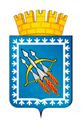 НАЧАЛЬНИК ФИНАНСОВОГО ОТДЕЛ АДМИНИСТРАЦИИГОРОДСКОГО ОКРУГА ЗАТО СВОБОДНЫЙРАСПОРЯЖЕНИЕ30 октября 2023 года № 27Об утверждении Порядка применения бюджетной классификацииРоссийской Федерации в части, относящейся к расходамбюджета городского округа ЗАТО СвободныйВ соответствии со статьей 9, 21 Бюджетного кодекса Российской Федерации, приказами Министерства финансов Российской Федерации от 01.06.2023 № 80н «Об утверждении кодов (перечней кодов) бюджетной классификации Российской Федерации на 2024 год (на 2024 год и плановый период 2025 и 2026 годов)» и от 24.05.2022 № 82н «О порядке формирования и применения кодов бюджетной классификации Российской Федерации, их структуре и принципах назначения», в целях установления перечня и кодов целевых статей расходов местного бюджета и определения порядка применения бюджетной классификации Российской Федерации в части, относящейся к местному бюджету, руководствуясь Уставом городского округа ЗАТО Свободный:1. Утвердить Порядок применения бюджетной классификации Российской Федерации в части, относящейся к расходам бюджета городского округа ЗАТО Свободный (прилагается).2. Признать утратившим силу с 1 января 2024 года распоряжение финансового отдела администрации городского округа ЗАТО Свободный от 14.02.2023 № 5 «Об утверждении Порядка применения бюджетной классификации Российской Федерации в части, относящейся к расходам бюджета городского округа ЗАТО Свободный» с изменениями, внесенными распоряжениями финансового отдела администрации городского округа ЗАТО Свободный от 11.09.2023 № 23, от 28.11.2023 № 33.3. Настоящее распоряжение вступает в силу со дня его подписания и применяется к правоотношениям по составлению и исполнению бюджета городского округа ЗАТО Свободный, начиная с бюджетов на 2024 год и плановый период 2025 и 2026 годов.4. Настоящее распоряжение опубликовать на официальном сайте администрации городского округа ЗАТО Свободный.Начальник финансового отдела                                                        М.Н. Малых     Утвержден     распоряжением  начальника финансового отдела администрации   городского округа ЗАТО Свободный     от «30» октября 2023 года № 27Порядок применения бюджетной классификацииРоссийской Федерации в части, относящейся к расходамбюджета городского округа ЗАТО СвободныйГлава 1. Общие положения1. Настоящий порядок разработан с целью применения бюджетной классификации Российской Федерации в части, относящейся к расходам бюджета городского округа ЗАТО Свободный (далее - Порядок).2. Настоящий порядок устанавливает: структуру, перечень и коды целевых статей расходов бюджета городского округа ЗАТО Свободный;порядок применения целевых статей расходов бюджета городского округа ЗАТО Свободный;порядок определения перечня и кодов целевых статей расходов бюджета городского округа ЗАТО Свободный, финансовое обеспечение которых осуществляется за счет межбюджетных субсидий, субвенций и иных межбюджетных трансфертов из областного бюджета, имеющих целевое назначение;перечень кодов главных распорядителей средств бюджета городского округа ЗАТО Свободный.Глава 2. Структура, перечень и коды целевых статей расходов бюджета городского округа ЗАТО Свободный3. Целевые статьи расходов бюджета городского округа ЗАТО Свободный обеспечивают привязку бюджетных ассигнований бюджета городского округа ЗАТО Свободный к муниципальным программам городского округа ЗАТО Свободный, их структурным элементам, мероприятиям и (или) непрограммным направлениям деятельности (функциям) муниципальных органов, указанных в ведомственной структуре расходов бюджета городского округа ЗАТО Свободный, и (или) к расходным обязательствам, подлежащим исполнению за счет средств бюджета городского округа ЗАТО Свободный.4. Структура кода целевой статьи расходов бюджета городского округа  состоит из десяти разрядов и включает следующие составные части:код программного (непрограммного) направления расходов (первый и второй разряды кода целевой статьи), предназначенный для кодирования бюджетных ассигнований муниципальным программам городского округа ЗАТО Свободный, непрограммным направлениям деятельности муниципальных органов;код типа структурного элемента (третий разряд кода целевой статьи), предназначенный для кодирования бюджетных ассигнований по типам структурных элементов муниципальных программ городского округа ЗАТО Свободный и непрограммных направлений деятельности муниципальных органов, который может иметь одно из следующих значений:0 – непрограммные направления деятельности;1 – региональные проекты, не входящие в состав национальных проектов;2 – региональные проекты, входящие в состав национальных проектов;4 – комплексы процессных мероприятий;код структурного элемента (четвертый и пятый разряды кода целевой статьи), предназначенный для кодирования бюджетных ассигнований по региональным проектам и комплексам процессных мероприятий в рамках муниципальных программ городского округа ЗАТО Свободный, а также расходам, детализирующим непрограммные направления деятельности муниципальных органов;код направления расходов (шестой–десятый разряды кода целевой статьи), предназначенный для кодирования бюджетных ассигнований по соответствующему направлению (цели) расходования средств.Структура кода целевой статьи приведена в таблице:ТаблицаЦелевым статьям бюджета городского округа ЗАТО Свободный присваиваются коды, сформированные с применением буквенно-цифрового ряда: 0, 1, 2, 3, 4, 5, 6, 7, 8, 9, А, Б, В, Г, Д, Ж, И, К, Л, М, П, Ф, Ц, Ч, Ш, Щ, Э, Ю, Я, A, D, E, F, G, I, J, L, N, P, Q, R, S, T, U, V, W, Y, Z, за исключением случаев, предусмотренных пунктом 5 настоящего порядка.5. В порядке, установленном Министерством финансов Российской Федерации, формируются целевые статьи для отражения расходов бюджета городского округа ЗАТО Свободный:в целях финансового обеспечения или софинансирования которых предоставляются межбюджетные трансферты из федерального бюджета;на достижение целей национальных (федеральных) проектов.Глава 3. Порядок применения целевых статей расходов бюджета городского округа ЗАТО Свободный6. Увязка бюджетных ассигнований с мероприятиями структурных элементов муниципальных программ и непрограммных направлений деятельности осуществляется через коды структурных элементов и коды направлений расходов.Увязка бюджетных ассигнований на осуществление бюджетных инвестиций с объектами капитального строительства (реконструкции) в рамках мероприятий структурных элементов государственных программ Свердловской области осуществляется через коды направлений расходов. Каждому объекту капитального строительства (реконструкции) в соответствии с инвестиционными проектами сметной стоимостью более 500 миллионов рублей соответствует отдельное направление расходов, при этом наименование целевой статьи расходов содержит название соответствующего объекта капитального строительства (реконструкции). Объекты капитального строительства (реконструкции) в соответствии с инвестиционными проектами сметной стоимостью не более 500 миллионов рублей могут быть отражены в целом по одному направлению расходов.Перечень и коды целевых статей расходов бюджета городского округа ЗАТО Свободный  приведены в приложении № 1 к настоящему порядку.7. Для группировки расходов бюджета городского округа ЗАТО Свободный на реализацию муниципальной программы городского округа ЗАТО Свободный  «Совершенствование социально-экономической политики и эффективности муниципального управления» применяются следующие целевые статьи:0300000000 «Муниципальная программа «Совершенствование социально-экономической политики и эффективности муниципального управления»; 0340100000 «Комплекс процессных мероприятий «Развитие субъектов малого и среднего предпринимательства»;0340200000 «Комплекс процессных мероприятий «Управление муниципальной собственностью»;0340300000 «Комплекс процессных мероприятий «Реализация и развитие муниципального управления»;0340400000 «Комплекс процессных мероприятий «Создание условий для обеспечения выполнения функций органами местного самоуправления».8. Для группировки расходов бюджета городского округа ЗАТО Свободный на реализацию муниципальной программы городского округа ЗАТО Свободный «Безопасный город» применяются следующие целевые статьи:1100000000 «Муниципальная программа «Безопасный город»;1140100000 «Комплекс процессных мероприятий «Развитие гражданской обороны»;1140200000 «Комплекс процессных мероприятий «Защита населения от чрезвычайных ситуаций природного и техногенного характера»;1140300000 «Комплекс процессных мероприятий «Обеспечение пожарной безопасности»;1140400000 «Комплекс процессных мероприятий «Профилактика правонарушений»;1140500000 «Комплекс процессных мероприятий «Профилактика безопасности дорожного движения»;1140600000 «Комплекс процессных мероприятий «Профилактика терроризма, экстремизма и гармонизации межэтнических отношений».9. Для группировки расходов бюджета городского округа ЗАТО Свободный на реализацию муниципальной программы городского округа ЗАТО Свободный  «Развитие образования в городском округе ЗАТО Свободный» применяются следующие целевые статьи:1200000000 «Муниципальная программа «Развитие образования в городском округе ЗАТО Свободный»;122ЕВ00000 «Региональный проект «Патриотическое воспитание граждан»;1240100000 «Комплекс процессных мероприятий «Развитие дошкольного образования в городском округе ЗАТО Свободный»;1240200000 «Комплекс процессных мероприятий «Развитие общего образования в городском округе ЗАТО Свободный»;1240300000 « Комплекс процессных мероприятий «Развитие дополнительного образования в городском округе ЗАТО Свободный»; 1240400000 «Комплекс процессных мероприятий «Другие вопросы в области образования городского округа ЗАТО Свободный»;1240500000 «Комплекс процессных мероприятий «Отдых и оздоровление детей городского округа ЗАТО Свободный».10. Для группировки расходов бюджета городского округа ЗАТО Свободный на реализацию муниципальной программы городского округа ЗАТО Свободный  «Укрепление общественного здоровья на территории городского округа ЗАТО Свободный» применяются следующие целевые статьи:1300000000 «Муниципальная программа «Укрепление общественного здоровья на территории городского округа ЗАТО Свободный»;1340100000 «Комплекс процессных мероприятий «Профилактика ВИЧ-инфекции»;1340200000 «Комплекс процессных мероприятий «Профилактика туберкулеза»;1340300000 «Комплекс процессных мероприятий «Профилактика незаконного потребления и оборота наркотических средств и психотропных веществ, наркомании»;1340400000 «Комплекс процессных мероприятий «Профилактика иных заболеваний»;1340500000 «Комплекс процессных мероприятий «Профилактика алкогольной и табачной зависимости»;1340600000 «Комплекс процессных мероприятий «Формирование здорового образа жизни».11. Для группировки расходов бюджета городского округа ЗАТО Свободный на реализацию муниципальной программы городского округа ЗАТО Свободный  «Развитие культуры, спорта и молодежной политики в городском округе ЗАТО Свободный» применяются следующие целевые статьи:1400000000 «Муниципальная программа «Развитие культуры, спорта и молодежной политики в городском округе ЗАТО Свободный»;     142Р500000 «Региональный проект «Создание для всех категорий и групп населения условий для занятий физической культурой и спортом, массовым спортом, в том числе повышение уровня обеспеченности населения объектами спорта, а также подготовка спортивного резерва»;1440100000 «Комплекс процессных мероприятий «Развитие культуры в городском округе ЗАТО Свободный»;1440200000 «Комплекс процессных мероприятий «Развитие физической культуры и спорта»;1440300000 «Комплекс процессных мероприятий «Реализация молодежной политики в городском округе ЗАТО Свободный»;1440400000 «Комплекс процессных мероприятий «Патриотическое воспитание детей и молодежи городского округа ЗАТО Свободный».12. Для группировки расходов бюджета городского округа ЗАТО Свободный на реализацию муниципальной программы городского округа ЗАТО Свободный  «Обеспечение жильем молодых семей на территории городского округа ЗАТО Свободный» применяется целевая статья1540100000 «Муниципальная программа «Обеспечение жильем молодых семей на территории городского округа ЗАТО Свободный». 13. Для группировки расходов бюджета городского округа ЗАТО Свободный на реализацию муниципальной программы городского округа ЗАТО Свободный  «Поддержка социально ориентированных некоммерческих организаций в городском округе ЗАТО Свободный до 2029 года» применяется целевая статья1540200000 «Муниципальная программа «Поддержка социально ориентированных некоммерческих организаций в городском округе ЗАТО Свободный до 2029 года».14. Для группировки расходов бюджета городского округа ЗАТО Свободный на реализацию муниципальной программы городского округа ЗАТО Свободный  «Развитие городского хозяйства» применяются следующие целевые статьи:4600000000 «Муниципальная программа «Развитие городского хозяйства»;4640100000 «Комплекс процессных мероприятий «Обеспечение качества условий проживания населения и улучшение жилищных условий»;4640200000 «Комплекс процессных мероприятий «Развитие коммунальной инфраструктуры»;4640300000 «Комплекс процессных мероприятий «Формирование современной городской среды»;4640400000 «Комплекс процессных мероприятий «Развитие дорожной деятельности»;4640500000 «Комплекс процессных мероприятий «Энергосбережение и повышение энергоэффективности систем коммунальной инфраструктуры».15. Для группировки расходов бюджета города по непрограммным направлениям деятельности применяется целевая статья 7000000000 «Непрограммные направления деятельности».Глава 4. Порядок определения перечня и кодов целевых статей расходов местных бюджетов, финансовое обеспечение которых осуществляется за счет межбюджетных субсидий, субвенций и иных межбюджетных трансфертов из областного бюджета, имеющих целевое назначение16. Отражение расходов бюджета городского округа ЗАТО Свободный, источником финансового обеспечения которых являются субсидии, субвенции, иные межбюджетные трансферты из областного бюджета, имеющие целевое назначение (далее - целевые межбюджетные трансферты), осуществляется по целевым статьям расходов бюджета городского округа ЗАТО Свободный, включающим коды направлений расходов (шестой - десятый разряды кода целевой статьи), идентичные коду соответствующих направлений расходов областного бюджета, по которым отражаются расходы областного бюджета на предоставление вышеуказанных межбюджетных трансфертов из областного бюджета. Наименование целевой статьи расходов местного бюджета, содержащей соответствующее направление расходов бюджета, формируется финансовым органом по целевому назначению направления расходов (расходному обязательству) местного бюджета и может отличаться от наименования целевого межбюджетного трансферта, являющегося источником финансового обеспечения расходов местного бюджета.Отражение расходов за счет собственных доходов местных бюджетов, за исключением доходов, полученных в виде целевых межбюджетных трансфертов из областного бюджета, по данным направлениям расходов не допускается, если настоящим порядком не установлено иное.17. Межбюджетные трансферты из областного бюджета бюджету городского округа ЗАТО Свободный, источником финансового обеспечения которых являются целевые межбюджетные трансферты из федерального бюджета, предоставляются по кодам целевых статей расходов в соответствии с порядком, установленным Министерством финансов Российской Федерации. Отражение расходов бюджета городского округа ЗАТО Свободный осуществляется в порядке, установленном Министерством финансов Российской Федерации. В случае установления по указанным трансфертам в расходах областного бюджета детализации кода направления расходов, классификация целевых статей расходов местного бюджета должна учитывать детализацию кодов, установленных в областном бюджете.18. В целях обособления расходов бюджета городского округа ЗАТО Свободный, источником финансового обеспечения которых являются целевые межбюджетные трансферты из областного бюджета, в случае, если пятый разряд кода направления расходов целевой статьи расходов областного бюджета равен «0», финансовый отдел вправе детализировать направление расходов в рамках пятого разряда кода по направлениям расходов местного бюджета.Детализация производится с применением буквенно-цифрового ряда: 1, 2, 3, 4, 5, 6, 7, 8, 9, Б, Г, Д, Ж, И, Л, П, Ф, Ц, Ч, Ш, Щ, Э, Ю, Я, D, G, I, J, L, N, Q, S, V, W, Z.19. Расходы бюджета городского округа ЗАТО Свободный, источником финансового обеспечения которых являются субвенции местным бюджетам на финансовое обеспечение государственных гарантий реализации прав на получение общедоступного и бесплатного дошкольного образования в муниципальных дошкольных образовательных организациях, осуществляются по целевым статьям расходов бюджета городского округа ЗАТО Свободный, включающим следующие направления расходов:45110 - в части финансирования расходов на оплату труда работников дошкольных образовательных организаций;45120 - в части финансирования расходов на приобретение учебников и учебных пособий, средств обучения, игр, игрушек.20. Расходы бюджета городского округа ЗАТО Свободный, источником финансового обеспечения которых являются субвенции местным бюджетам на финансовое обеспечение государственных гарантий реализации прав на получение общедоступного и бесплатного дошкольного, начального общего, основного общего, среднего общего образования в муниципальных общеобразовательных организациях и финансовое обеспечение дополнительного образования детей в муниципальных общеобразовательных организациях, осуществляются по целевым статьям расходов бюджета городского округа ЗАТО Свободный, включающим следующие направления расходов:45310 - в части финансирования расходов на оплату труда работников общеобразовательных организаций;45320 - в части финансирования расходов на приобретение учебников и учебных пособий, средств обучения, игр, игрушек.Глава 5. Перечень кодов главных распорядителей средств бюджета городского округа ЗАТО Свободный21. Перечень кодов главных распорядителей средств бюджета городского округа ЗАТО Свободный приведен в приложении № 2 к настоящему порядку.                                                                             Приложение № 1к Порядку применения бюджетной классификации Российской Федерации в части, относящейся к расходам бюджета городского округа ЗАТО СвободныйПеречень и коды целевых статей расходов бюджета городского округа ЗАТО Свободный Приложение № 2к Порядку применения бюджетной классификации Российской Федерации в части, относящейся к расходам бюджета городского округа ЗАТО СвободныйПЕРЕЧЕНЬкодов главных распорядителей средств бюджета городского округа ЗАТО СвободныйЦелевая статьяЦелевая статьяЦелевая статьяЦелевая статьяЦелевая статьяЦелевая статьяЦелевая статьяЦелевая статьяЦелевая статьяЦелевая статьяКод программного (непрограммного) направления расходовКод программного (непрограммного) направления расходовКод типа структурного элементаКод структурного элементаКод структурного элементаКод направления расходовКод направления расходовКод направления расходовКод направления расходовКод направления расходов12345678910Номер строкиКодНаименование1231.0340120501Развитие субъектов малого и среднего предпринимательства2.0340220110Оценка недвижимости, признание прав и регулирование отношений по муниципальной собственности3.0340220360Расходы бюджета, выделенные по результатам согласительной комиссии4.0340320011Развитие информационного общества в бюджетных учреждениях5.0340320457Развитие информационного общества (средства массовой информации)6.0340321100Глава городского округа ЗАТО Свободный7.0340321200Центральный аппарат8.0340321400Председатель Контрольного органа9.0340321300Депутаты представительного органа муниципального образования10.0340320190Пенсионное обеспечение11.0340320360Расходы бюджета, выделенные по результатам согласительной комиссии12.0340420093Учреждение по обеспечению хозяйственного обслуживания13.0340420094Служба муниципального заказа14.1140120218Предупреждение и ликвидация последствий чрезвычайных ситуаций и стихийных бедствий природного и техногенного характера15.1140220280Мероприятия в области использования, охраны водных объектов и гидротехнических сооружений16.1140220517Защита населения от чрезвычайных ситуаций17.1140220791Единая диспетчерская служба18.1140320505Обеспечение пожарной безопасности19.1140420517Профилактика правонарушений20.1140520315Профилактика безопасности дорожного движения21.1140620517Профилактика терроризма, экстремизма и гармонизации межэтнических отношений22.122ЕВ51790Проведение мероприятий по обеспечению деятельности советников директора по воспитанию и взаимодействию с детскими общественными объединениями в общеобразовательных организациях на условиях софинансирования из федерального бюджета23.1240120420Обеспечение деятельности детских дошкольных учреждений24.1240120430Проведение антитеррористических мероприятий25.1240145110Финансовое обеспечение государственных гарантий реализации прав на получение общедоступного и бесплатного дошкольного образования в муниципальных дошкольных образовательных организациях в части финансирования расходов на оплату труда работников дошкольных образовательных организаций26.1240145120Финансовое обеспечение государственных гарантий реализации прав на получение общедоступного и бесплатного дошкольного образования в муниципальных дошкольных образовательных организациях в части финансирования расходов на приобретение учебников и учебных пособий, средств обучения, игр, игрушек27.1240220421Школы-детские сады, школы начальные, неполные средние и средние28.1240220430Проведение антитеррористических мероприятий29.1240245410Создание в образовательных организациях условий для организации горячего питания обучающимся30.1240245070Создание условий для получения детьми-инвалидами качественного образования31.1240245310Финансовое обеспечение государственных гарантий реализации прав на получение общедоступного и бесплатного дошкольного, начального общего, основного общего, среднего общего образования в муниципальных общеобразовательных организациях и финансовое обеспечение дополнительного образования детей в муниципальных общеобразовательных организациях в части финансирования расходов на оплату труда работников общеобразовательных организаций32.1240245320Финансовое обеспечение государственных гарантий реализации прав на получение общедоступного и бесплатного дошкольного, начального общего, основного общего, среднего общего образования в муниципальных общеобразовательных организациях и финансовое обеспечение дополнительного образования детей в муниципальных общеобразовательных организациях в части финансирования расходов на приобретение учебников и учебных пособий, средств обучения, игр, игрушек33.1240245400Обеспечение питанием учащихся (областной бюджет)34.12402S5410Создание в образовательных организациях условий для организации горячего питания обучающимся35.12402S5070Создание условий для получения детьми-инвалидами качественного образования36.12200S5400Осуществление мероприятий по организации питания в муниципальных общеобразовательных организациях37.12402L3030Ежемесячное денежное вознаграждение за классное руководство педагогическим работникам образовательных организаций, реализующих образовательные программы начального общего образования, образовательные программы основного общего образования, образовательные программы среднего общего образования, на условиях софинансирования из федерального бюджета38.12402L3040Организация бесплатного горячего питания обучающихся, получающих начальное общее образование в государственных и муниципальных образовательных организациях, на условиях софинансирования из федерального бюджета39.1240320423Обеспечение деятельности подведомственных учреждений дополнительного образования детей40.1240320424Обеспечение персонифицированного финансирования дополнительного образования детей41.1240320430Проведение антитеррористических мероприятий42.1240320360Расходы бюджета, выделенные по результатам согласительной комиссии43.1240343100Внедрение механизмов инициативного бюджетирования44.12403S3100Внедрение механизмов инициативного бюджетирования45.1240345310Финансовое обеспечение государственных гарантий реализации прав на получение общедоступного и бесплатного дошкольного, начального общего, основного общего, среднего общего образования в муниципальных общеобразовательных организациях и финансовое обеспечение дополнительного образования детей в муниципальных общеобразовательных организациях в части финансирования расходов на оплату труда работников общеобразовательных организаций46.1240420436Прочие мероприятия в области образования47.1240545500Организация и обеспечение отдыха и оздоровления детей (за исключением детей-сирот и детей, оставшихся без попечения родителей, детей, находящихся в трудной жизненной ситуации) в учебное время, включая мероприятия по обеспечению безопасности их жизни и здоровья48.1240545600Организация отдыха детей в каникулярное время, включая мероприятия по обеспечению безопасности их жизни и здоровья49.1240545610Обеспечение отдыха отдельных категорий детей, проживающих на территории Свердловской области, в организациях отдыха детей и их оздоровления, расположенных на побережье Черного моря, за счет межбюджетных трансфертов из областного бюджета50.12405S5600Организация отдыха детей в каникулярное время, включая мероприятия по обеспечению безопасности их жизни и здоровья51.1340120508Профилактика ВИЧ-инфекции52.1340220507Профилактика туберкулеза53.1340320503Профилактика незаконного потребления и оборота наркотических средств и психотропных веществ, наркомании54.1340420510Профилактика иных заболеваний55.1340520504Профилактика алкогольной и табачной зависимости56.1340620506Формирование здорового образа жизни48.1440120440Обеспечение деятельности подведомственных учреждений культуры49.1440120450Проведение общегородских культурных мероприятий50.14401L5190Модернизация библиотек в части комплектования книжных фондов на условиях софинансирования из федерального бюджета51.1440120360Расходы бюджета, выделенные по результатам согласительной комиссии52.1440146192Информатизация муниципальных библиотек, приобретение компьютерного оборудования и лицензионного программного обеспечения, подключение муниципальных библиотек к информационно-телекоммуникационной сети «Интернет» и развитие системы библиотечного дела с учетом задачи расширения информационных технологий и оцифровки53.14401S6192Информатизация муниципальных библиотек, приобретение компьютерного оборудования и лицензионного программного обеспечения, подключение муниципальных библиотек к информационно-телекоммуникационной сети «Интернет» и развитие системы библиотечного дела с учетом задачи расширения информационных технологий и оцифровки54.1440220512Мероприятия в области физической культуры и спорта55.142Р548Г00Реализация мероприятий по поэтапному внедрению Всероссийского физкультурно-оздоровительного комплекса «Готов к труду и обороне»56.142P5S8Г00Реализация мероприятий по поэтапному внедрению Всероссийского физкультурно-оздоровительного комплекса «Готов к труду и обороне»57.1440320431Мероприятия в области молодежной политики58.1440348600Создание и обеспечение деятельности молодёжных «коворкинг-центров»59.14403S8600Создание и обеспечение деятельности молодёжных «коворкинг-центров»60.1440420509Патриотическое воспитание детей и молодежи61.1440448700Организация военно-патриотического воспитания и допризывной подготовки молодых граждан62.14404S8700Организация военно-патриотического воспитания и допризывной подготовки молодых граждан63.15401L4970Обеспечение жильем молодых семей64.1540220100Оказание поддержки социально ориентированным некоммерческим организациям65.4640120096Перечисление взносов Региональному оператору66.4640120350Содержание жилого фонда67.4640120360Расходы бюджета, выделенные по результатам согласительной комиссии68.4640220351Развитие коммунальной инфраструктуры69.4640220352Строительство очистных сооружений за счет средств местного бюджета70.4620042110Бюджетные инвестиции на реализацию проектов развития систем водоснабжения, направленных на обеспечение населения Свердловской области качественной питьевой водой из централизованных систем водоснабжения71.46200S2110Бюджетные инвестиции на реализацию проектов развития систем водоснабжения, направленных на обеспечение населения Свердловской области качественной питьевой водой из централизованных систем водоснабжения72.4640250101Строительство очистных сооружений за счет средств федерального бюджета73.4640220360Расходы бюджета, выделенные по результатам согласительной комиссии74.4640230355Субсидии на возмещение недополученных доходов и (или) возмещение фактически понесенных затрат в связи с производством (реализацией) товаров, выполнением работ, оказанием услуг75.4640320600Благоустройство76.4640320360Расходы бюджета, выделенные по результатам согласительной комиссии77.4640342П00Осуществление государственного полномочия Свердловской области по организации проведения мероприятий по отлову и содержанию безнадзорных собак78.4640342П10Осуществление государственного полномочия Свердловской области по организации проведения на территории Свердловской области мероприятий по предупреждению и ликвидации болезней животных79.4640420315Развитие дорожной деятельности80.4640420360Расходы бюджета, выделенные по результатам согласительной комиссии81.4640542Б00Энергосбережение и повышение энергоэффективности систем коммунальной инфраструктуры82.46405S2Б00Энергосбережение и повышение энергоэффективности систем коммунальной инфраструктуры83.7000320130Другие обязательства государства84.7000520705Резервный фонд администрации городского округа ЗАТО Свободный85.7000620370Выплата поощрений муниципальным служащим, техническому персоналу86.7000620180Отдельные выплаты, осуществляемые в соответствии с Федеральным законом «О муниципальной службе в Российской Федерации», Уставом городского округа ЗАО Свободный87.7000849100Осуществление государственного полномочия Свердловской области по предоставлению гражданам субсидий на оплату жилого помещения и коммунальных услуг88.7000949200Осуществление государственного полномочия Свердловской области по предоставлению отдельным категориям граждан компенсаций расходов на оплату жилого помещения и коммунальных услуг89.7001041100Осуществление государственного полномочия Свердловской области по определению перечня должностных лиц, уполномоченных составлять протоколы об административных правонарушениях, предусмотренных законом Свердловской области90.7001251180Субвенции на осуществление первичного воинского учета на территориях, где отсутствуют военные комиссариаты91.7001342700Осуществление государственного полномочия Свердловской области по предоставлению гражданам, проживающим на территории Свердловской области, меры социальной поддержки по частичному освобождению от платы за коммунальные услуги92.7001141200Осуществление государственного полномочия Свердловской области по созданию административных комиссий93.7001452500Осуществление государственного полномочия Российской Федерации по предоставлению отдельным категориям граждан мер социальной поддержки по оплате жилого       помещения и коммунальных услуг94.70017R4620Компенсация отдельным категориям граждан оплаты взноса на капитальный ремонт общего имущества в                      многоквартирном доме95.7001851200Осуществление государственных полномочий по                 составлению, ежегодному изменению и дополнению списков и запасных списков кандидатов в присяжные заседатели федеральных судов общей юрисдикцииНомер строкиКодНаименование123901Администрация городского округа ЗАТО Свободный912Дума городского округа ЗАТО Свободный913Контрольный орган городского округа ЗАТО Свободный919Финансовый отдел администрации городского округа ЗАТО Свободный